КОРОНАВИРУС 2019-NCOV И COVID-19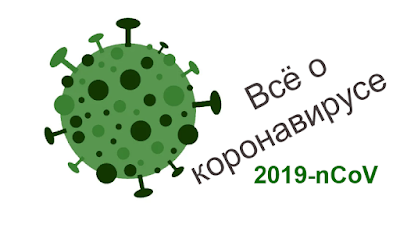 Всё о коронавирусеКоронавирус 2019-nCoV (SARS-CoV-2)2019-nCoV, SARS-CoV-2 или новый коронавирус (китайский коронавирус, коронавирус из Ухани) - новый штамм коронавируса, официально начавшийся 12 декабря 2019 года. Новый коронавирус представляет собой одноцепочечный РНК-содержащий вирус, вызывающий заболевания дыхательных путей у людей.

Название SARS-CoV-2 (Severe acute respiratory syndrome coronavirus 2) появилось у коронавируса в начале марта.

Сейчас экспертами доказано, что 2019-nCoV (SARS-CoV-2) генетически отличается от SARS и MERS.

Многих интересует вопрос: откуда взялось название коронавирус? Свое название коронавирус получил из-за биологического строения, напоминающего солнечную корону. Для коронавируса характерны шиповидные отростки у липосодержащей внешней оболочки.

Опасность вируса 2019-nCoV средняя, но в некоторых случаях он может вызвать острый респираторный синдром, который в конечном виде рискует развиться до пневмонии, поразить органы дыхания и привести к смерти. К 11 февраля 2020 года от коронавируса умерло более тысячи человек, а к 18 февраля уже более 2-ух тысяч.

В самых тяжёлых случаях применяются искусственные методы для поддержания функций жизненно-важных органов.

Строение коронавирусаКоронавирус 2019-nCoV (SARS-CoV-2), как и SARS-CoV, является членом группы коронавирусов Beta-CoV B. Длина РНК-последовательности нового коронавируса составляет около 30 000 нуклеотидов. Генетически вирус на 80% схож с SARS, но является уникальным.

. Размер коронавируса находится в диапазоне 80–90 нм. Подробности.
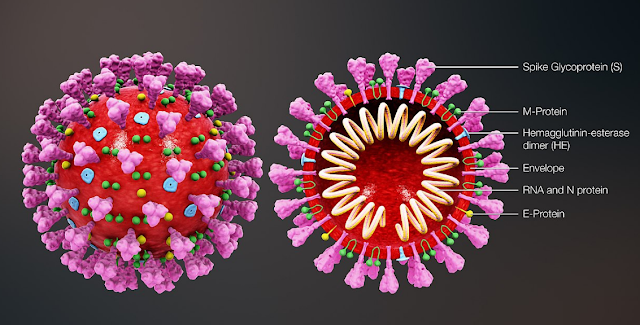 Белковое моделирование, осуществлённое на основе расшифрованного генома вируса, показало, что рецептор-связывающий S-белок вируса может иметь достаточно высокую аффинность к белку человека ангиотензинпревращающий фермент 2 (АПФ2) и использовать его как точку входа в клетку. В конце января 2020 года две группы в Китае и США независимо друг от друга экспериментально показали, что именно АПФ2 является рецептором для вируса 2019-nCoV (SARS-CoV-2), так же как и для вируса SARS-CoV.Википедия.

Коронавирусная инфекция COVID-19Евросоюзе инфекция также известна как острый респираторный синдром. Также известна как "новое коронавирусное воспаление легких" (novel coronavirus pneumonia) или NCP. Этот термин используют китайские СМИ.

На данный момент коронавирус передается от человека к человеку и через предметы. Но есть риск, что через определённых животных до сих пор распространяется коронавирусная инфекция.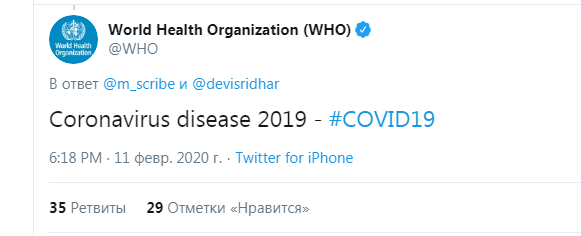 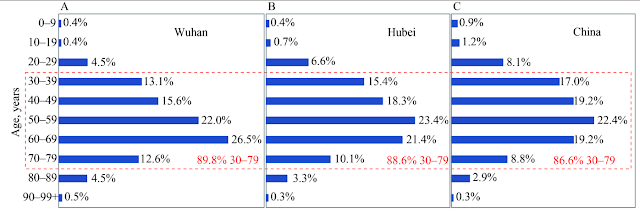 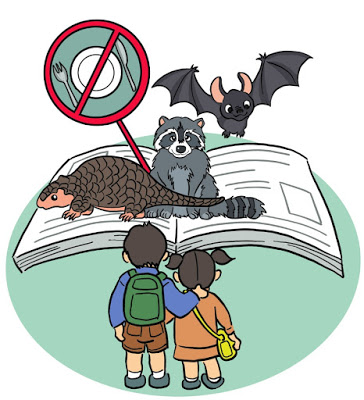 